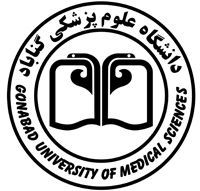 سال .................  خانه‌های بهداشت ............................................................درخواست فصل ...........................  داروهای لازم جهت درمان بیماریهای وابسته به فصلداروهای لازم جهت درمان بیماریهای وابسته به فصلداروهای لازم جهت درمان بیماریهای وابسته به فصلداروهای لازم جهت درمان بیماریهای وابسته به فصلداروهای لازم جهت درمان بیماریهای وابسته به فصلاقلام مکمل دارویی ، شیر مصنوعی ، پیشگیری از بارداری پرخطر و تجهیزات پزشکی مصرفیاقلام مکمل دارویی ، شیر مصنوعی ، پیشگیری از بارداری پرخطر و تجهیزات پزشکی مصرفیاقلام مکمل دارویی ، شیر مصنوعی ، پیشگیری از بارداری پرخطر و تجهیزات پزشکی مصرفیاقلام مکمل دارویی ، شیر مصنوعی ، پیشگیری از بارداری پرخطر و تجهیزات پزشکی مصرفیاقلام مکمل دارویی ، شیر مصنوعی ، پیشگیری از بارداری پرخطر و تجهیزات پزشکی مصرفیرديفكد محلیشرحجمع
درخواستهاتأیید
امور داروییرديفكد محلیشرحجمع
درخواستهاتأیید
امور دارویی 12001قرص استامینوفن 325 میلی گرم332233قرص فولیک اسید22002قرص آلومنیوم ام جی یا ام جی اس342006قرص یدوفولیک32003قرص آ.اس.آ 325 میلی گرم352008قرص فروس سولفات42007قرص مبندازول362019کپسول مولتی ویتامین مینرال52009قرص پنی سیلین وی 372070قطره مولتی ویتامین62222قرص کلر فنیرامین382071قطره ویتامین A+D72023شربت استامینوفن392072قطره فروس سولفات82024سوسپانسیون آموکسی سیلین 125402226قرص کلسیم کربنات یا کلسیم - د92025سوسپانسیون آموکسی سیلین 250412224پرل ویتامین D350هزار واحد102227سوسپانسیون کوآموکسی کلاو422225پرل ویتامین D31000واحد112027سوسپانسیون پنی سیلین وی432223قرص مولتی ویتامین 122028شربت دیفن هیدرامین442182شیر خشک132029شربت پی پرازین452084سرم شستشو نیم یا لیتر142228شربت زینک سولفات462091سرنگ 2 سی سی152075پماد جلدی سوختگی472092سرنگ 5 سی سی162076پماد جلدی کالاندولا482150الکل 70درجه لیتر172077پماد جلدی متیل یا منتول سالیسیلات 492152محلول ستریماید سی 250 میلی لیتر182078پماد جلدی تتراسیکلین 3%502153محلول پویدون ایودان 250 میلی لیتر192079پماد چشمی تتراسیکلین 1%512155پنبه 100 گرمی202080کرم یا لوسیون کالامین دی522156گاز غیر استریل (نیم کیلویی)212082کرم نیتروفورازون532190گاز استریل (یک عددی)222069قطره چشمی سولفاستامید 10%542157باند ( 5، 10، 15 یا 20)232068قطره استامینوفن552162چسب لکوپلاست (5/2 یا 5)242073قطره نیستاتین562163چسب ضد حساسیت (5/2 یا 5)252074قطره بینی سدیم کلراید 572174دستکش لاتکس (7، 5/7 یا 8)262030شیاف استامینوفن اطفال582179ژل سونیکت272154پودر ORS59282036آمپول دیازپام60292215اسپری سالبوتامول61302230لوسیون دایمتیکون62312231شامپو پرمترین 1% 63322322کرم پرمترین 5%64تأیید مرکزنام و نام خانوادگی مامای مرکز: .....................
مهر و امضاءنام و نام خانوادگی مسئول مرکز: ....................
مهر و امضاءتأیید معاونتنام و نام خانوادگی کارشناس امور دارویی معاونت: ...................
مهر و امضاءنام و نام خانوادگی مسئول امور دارویی معاونت: ........................
مهر و امضاء